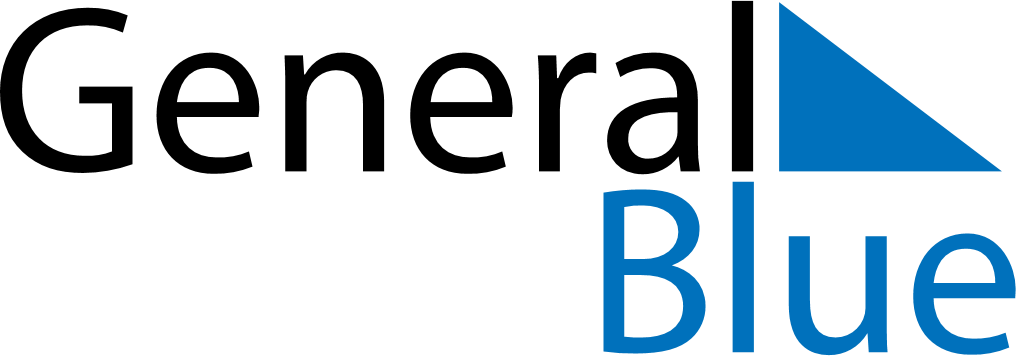 October 1670October 1670October 1670October 1670October 1670SundayMondayTuesdayWednesdayThursdayFridaySaturday12345678910111213141516171819202122232425262728293031